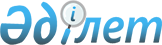 О внесении изменений в решение маслихата района Аққулы от 29 декабря 2018 года № 185/35 "О бюджете сельского округа Аққулы на 2019 - 2021 годы"Решение маслихата района Аққулы Павлодарской области от 18 декабря 2019 года № 239/49. Зарегистрировано Департаментом юстиции Павлодарской области 23 декабря 2019 года № 6669
      В соответствии с пунктом 4 статьи 106 Бюджетного кодекса Республики Казахстан от 4 декабря 2008 года, подпунктом 1) пункта 1 статьи 6 Закона Республики Казахстан от 23 января 2001 года "О местном государственном управлении и самоуправлении в Республике Казахстан", маслихат района Аққулы РЕШИЛ:
      1. Внести в решение маслихата района Аққулы от 29 декабря 2018 года № 185/35 "О бюджете сельского округа Аққулы на 2019 - 2021 годы" (зарегестрированное в Реестре государственной регистрации нормативных правовых актов за № 6220, опубликованное 14 января 2019 года в Эталонном контрольном банке нормативных правовых актов Республики Казахстан в электронном виде) следующие изменения:
      в пункте 1:
      в подпункте 1):
      цифры "129308" заменить цифрами "129380";
      цифры "7900" заменить цифрами "8658";
      цифры "121408" заменить цифрами "120722";
      в подпункте 2) цифры "130716" заменить цифрами "130788";
      приложение 1 к указанному решению изложить в новой редакции согласно приложению к настоящему решению.
      2. Контроль за исполнением настоящего решения возложить на постоянную комиссию районного маслихата по экономике и бюджетной политике, законности и защите прав человека.
      3. Настоящее решение вводится в действие с 1 января 2019 года. Бюджет сельского округа Аққулы на 2019 год
(с изменениями)
					© 2012. РГП на ПХВ «Институт законодательства и правовой информации Республики Казахстан» Министерства юстиции Республики Казахстан
				
      Председатель сессии

      районного маслихата Аққулы

Д. Абетжанов

      Секретарь районного

      маслихата Аққулы

С. Мусинова
Приложение
к решению маслихата
района Аққулы от 18 декабря
2019 года № 239/49Приложение 1
к решению маслихата
района Аққулы от 29 декабря
2018 года № 185/35
Категория
Категория
Категория
Категория
Сумма (тысяч тенге)
Класс
Класс
Класс
Сумма (тысяч тенге)
Подкласс
Подкласс
Сумма (тысяч тенге)
Наименование
Сумма (тысяч тенге)
1
2
3
4
5
1. Доходы
129380
1
Налоговые поступления
8658
01
Подоходный налог
4111
2
Индивидуальный подоходный налог
4111
04
Налоги на собственность
4547
1
Налоги на имущества
134
3
Земельный налог
368
4
Налог на транспортные средства
4045
4
Поступления трансфертов
120722
02
Трансферты из вышестоящих органов государственного управления
120722
3
Трансферты из районного (города областного значения) бюджета
120722
Функциональная группа
Функциональная группа
Функциональная группа
Функциональная группа
Функциональная группа
Сумма (тысяч тенге)
Функциональная подгруппа
Функциональная подгруппа
Функциональная подгруппа
Функциональная подгруппа
Сумма (тысяч тенге)
Администратор бюджетной программы
Администратор бюджетной программы
Администратор бюджетной программы
Сумма (тысяч тенге)
Программа
Программа
Сумма (тысяч тенге)
Наименование
Сумма (тысяч тенге)
1
2
3
4
5
6
2. Затраты
130788
01
Государственные услуги общего характера
24648
1
Представительные, исполнительные и другие органы, выполняющие общие функции государственного управления
24648
124
Аппарат акима города районного значения, села, поселка, сельского округа
24648
001
Услуги по обеспечению деятельности акима города районного значения, села, поселка, сельского округа
24427
032
Капитальные расходы подведомственных государственных учреждений и организаций
221
04
Образование
90757
1
Дошкольное воспитание и обучение
90757
124
Аппарат акима города районного значения, села, поселка, сельского округа
90757
004
Дошкольное воспитание и обучение и организация медицинского обслуживания в организациях дошкольного воспитания и обучения
83016
041
Реализация государственного образовательного заказа в дошкольных организациях образования
7741
06
Социальная помощь и социальное обеспечение 
1970
2
Социальная помощь
1970
124
Аппарат акима города районного значения, села, поселка, сельского округа
1970
003
Оказание социальной помощи нуждающимся гражданам на дому
1970
07
Жилищно – коммунальное хозяйство
12177
3
Благоустройство населенных пунктов
12177
124
Аппарат акима города районного значения, села, поселка, сельского округа
12177
008
Освещение улиц в населенных пунктах
7000
009
Обеспечение санитарии населенных пунктов
560
011
Благоустройство и озеленение населенных пунктов
4617
12
Транспорт и коммуникации
1236
1
Автомобильный транспорт
1236
124
Аппарат акима города районного значения, села, поселка, сельского округа
1236
013
Обеспечение функционирования автомобильных дорог в городах районного значения, селах, поселках, сельских округах
1236
3. Чистое бюджетное кредитование
0
4. Сальдо по операциям с финансовыми активами
0
5. Дефицит (профицит) бюджета
-1408
6. Финансирование дефицита (использование профицита) бюджета
1408